Neuheit: Wohnungsstation für Heizung, Kühlung und WarmwasserbereitungHygienisch und betriebssicher im GeschosswohnungsbauWohnungsstationen sind Problemlöser im Geschosswohnungsbau: Sie sorgen für hygienische Trinkwarmwasserbereitung, ermöglichen eine transparente Verbrauchserfassung und spielen ihre Vorteile sowohl im Neubau als auch in der Sanierung von Gebäuden aus. Stiebel Eltron bringt mit der Wohnungsstation WS-4LC Plus nun ein neues Produkt auf den Markt, das all diese Punkte erfüllt.Die neue Wohnungsstation WS-4LC Plus vereint die äußerst effiziente zentrale Wärmeerzeugung mit einer dezentralen Trinkwarmwasserbereitung ohne Überprüfungspflicht nach Trinkwasserverordnung (TrinkwV). Hoher Warmwasserkomfort wird mit der in der Regel guten Effizienz eines zentralen Wärmeerzeugers – beispielsweise einer Wärmepumpenanlage – und mit der hygienischen Sicherheit von dezentralen Warmwasserbereitungssystemen kombiniert. Die Erwärmung des Trinkwarmwassers per Platten-Wärmeübertrager aus Edelstahl erfolgt dezentral in der jeweiligen Wohneinheit.Betriebssicherheit garantieren die hochwertigen eingesetzten Materialien sowie die reduzierte Anzahl beweglicher Teile in der Wohnungsstation. Ein weiterer Vorteil von Wohnungsstationen: Die Verbrauchserfassung und -abrechnung durch integrierte Kaltwasser und Wärmemengenzähler erfolgt wohnungsgenau und damit transparent für Mieter und Vermieter. Im Sommer profitieren Bewohner außerdem von der Kühlfunktion des Systems, dazu ist die Wohnungsstation mit einem ungemischten, speziell gedämmten Heizkreis für einen Niedertemperatur- beziehungsweise Kühlkreis ausgestattet sowie einer integrierten Taupunktüberwachung.Die Wohnungsstation der Produktkategorie „Plus“ punktet außerdem mit einer geringen Einbautiefe von gerade einmal 117 Millimeter. Die WS-4LC Plus bildet so einen weiteren Baustein der Produktpalette der Stiebel Eltron-Wohnungsstationen.Weitere Informationen: www.stiebel-eltron.de/highlights2023Bild 1: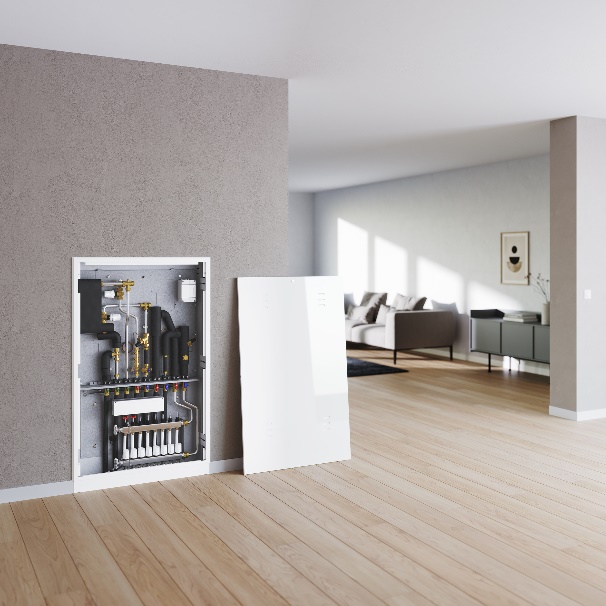 Betriebssicherheit, Effizienz und Transparenz vereint: Die neue Wohnungsstation WS-4LC Plus von Stiebel Eltron zum Heizen, Kühlen und Warmwasser bereiten.